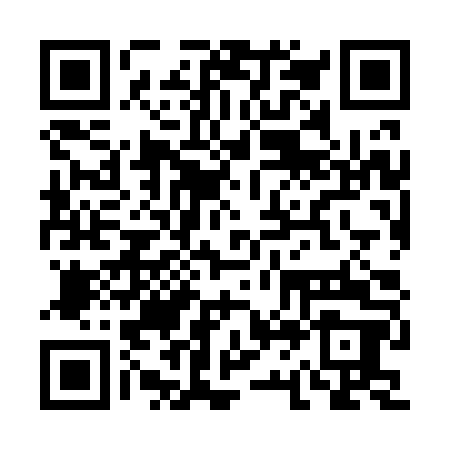 Ramadan times for Monte do Passo, PortugalMon 11 Mar 2024 - Wed 10 Apr 2024High Latitude Method: Angle Based RulePrayer Calculation Method: Muslim World LeagueAsar Calculation Method: HanafiPrayer times provided by https://www.salahtimes.comDateDayFajrSuhurSunriseDhuhrAsrIftarMaghribIsha11Mon5:175:176:4512:384:476:326:327:5512Tue5:155:156:4412:384:486:336:337:5613Wed5:145:146:4212:384:496:346:347:5714Thu5:125:126:4112:374:496:356:357:5815Fri5:105:106:3912:374:506:366:367:5916Sat5:095:096:3812:374:516:376:378:0117Sun5:075:076:3612:374:526:386:388:0218Mon5:055:056:3412:364:526:396:398:0319Tue5:045:046:3312:364:536:406:408:0420Wed5:025:026:3112:364:546:416:418:0521Thu5:005:006:3012:354:556:426:428:0622Fri4:594:596:2812:354:556:436:438:0723Sat4:574:576:2712:354:566:446:448:0824Sun4:554:556:2512:354:576:456:458:0925Mon4:544:546:2312:344:576:466:468:1026Tue4:524:526:2212:344:586:476:478:1127Wed4:504:506:2012:344:596:486:488:1328Thu4:484:486:1912:334:596:496:498:1429Fri4:474:476:1712:335:006:496:498:1530Sat4:454:456:1612:335:016:506:508:1631Sun5:435:437:141:326:017:517:519:171Mon5:415:417:121:326:027:527:529:182Tue5:395:397:111:326:037:537:539:193Wed5:385:387:091:326:037:547:549:214Thu5:365:367:081:316:047:557:559:225Fri5:345:347:061:316:057:567:569:236Sat5:325:327:051:316:057:577:579:247Sun5:315:317:031:306:067:587:589:258Mon5:295:297:021:306:067:597:599:279Tue5:275:277:001:306:078:008:009:2810Wed5:255:256:591:306:088:018:019:29